CONTENTS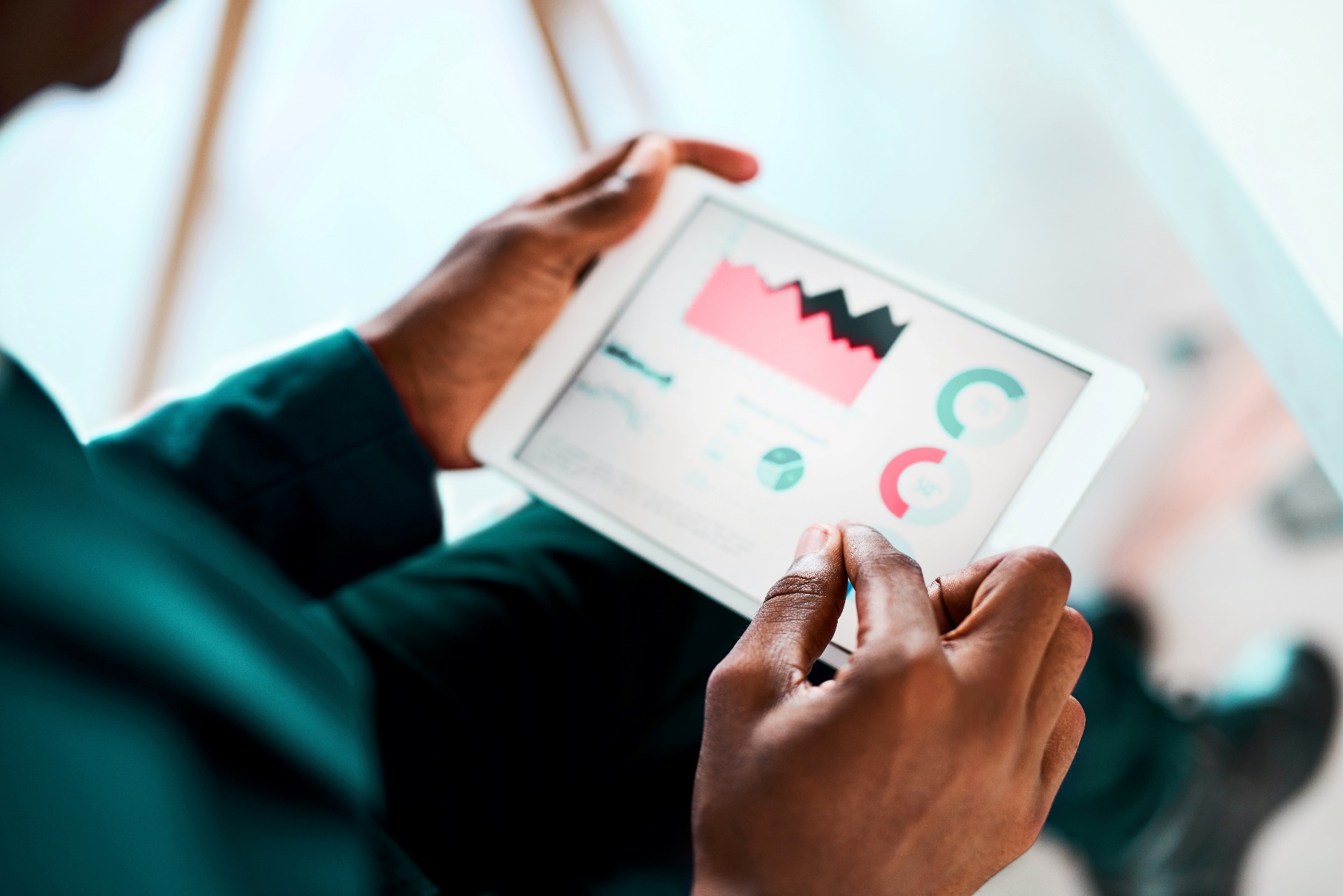 Summary	2Recommendations: Complete	4Recommendations: In Progress	12Recommendations: Overdue	17Recommendations: Moved to Low	20SummarySUMMARY2021/2022Please find below a summary of the status of implementation of recommendations arising from reports issued in 2021/2022.Five medium recommendations (Private Rented Sector and Environment) have been successfully implemented by the Council10 recommendations comprising of 9 medium and one high recommendation (Environment) are incomplete of which two medium recommendations are overdue as they have been issued more than two revised due dates.2022/2023Please find below a summary of the status of implementation of recommendations arising from reports issued in 2022/2023.Two high level recommendations for the Income generation audit have been implemented and three medium recommendations have been implemented (Housing Rents and Change Programme).We will continue to follow up on all recommendations with revised due dates as they fall due to subsequent Audit & Governance Committee meetings.Recommendations: CompleteRecommendations: In ProgressRecommendations: OverdueINTERNAL AUDIT FOLLOW UP OF RECOMMENDATIONS REPORT2021/2022Total Recs to follow up this Qtr (July 23)HMCompleteCompleteIn progressIn progressOverdueOverdue2021/2022Total Recs to follow up this Qtr (July 23)HMHMHMHMPrivate Rented Sector11-1----Environment141134172Total15114-517-22022/2023Total Recs to follow up this Qtr (July 23)HMCompleteCompleteIn ProgressIn ProgressOverdueOverdue2022/2023Total Recs to follow up this Qtr (July 23)HMHMHMHMChange Programme1-1-1----Housing Rents2-2-2----Income Generation222-----Total52323----Required Audit Committee Action:We ask the Audit Committee to note the progress against the 20 recommendations due for July 2023 Audit Committee.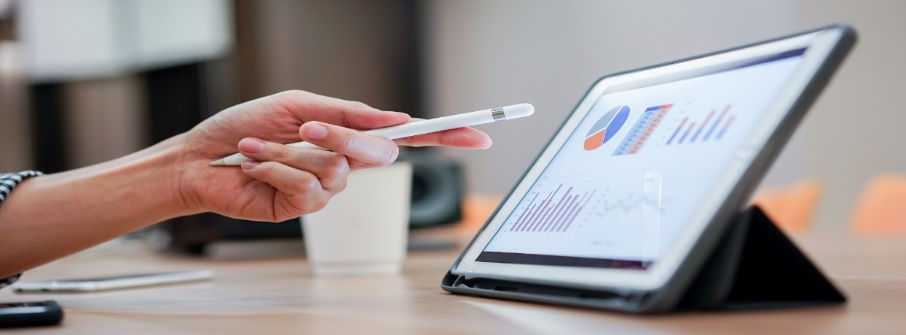 AuditAuditActions AgreedActions AgreedPriority LevelPriority LevelManager ResponsibleManager ResponsibleDue DateDue DateCurrent ProgressCurrent Progress2021/22.Private Rented Sector 2021/22.Private Rented Sector There should be an automated process where the PRS team are alerted when the tenant is no longer residing within the property prior to reaching the end of their tenancy agreement term.  There should be an automated process where the PRS team are alerted when the tenant is no longer residing within the property prior to reaching the end of their tenancy agreement term.    MEDIUM  MEDIUMPlacement and Procurement Team leaderPlacement and Procurement Team leader30/06/202231/12/202230/06/202330/06/202231/12/202230/06/2023Management Comments: We now have automated reports in place informing us when a tenancy is due to end as we have automatically been notified TT is moving on (offered social tenancy for example) and automated reports generated annually to allow targeted end of tenure checks. This then enables us to contact LL / TT and complete relevant actions associated.  Internal Audit Comments: The recommendation has been duly implemented Management Comments: We now have automated reports in place informing us when a tenancy is due to end as we have automatically been notified TT is moving on (offered social tenancy for example) and automated reports generated annually to allow targeted end of tenure checks. This then enables us to contact LL / TT and complete relevant actions associated.  Internal Audit Comments: The recommendation has been duly implemented 2021/22.Environment2021/22.EnvironmentIt is recommended that the Council upgrades the GIS system and ensures there are IT staff able to support the Council-wide use of the systemIt is recommended that the Council upgrades the GIS system and ensures there are IT staff able to support the Council-wide use of the system  MEDIUM  MEDIUMHead of Business ImprovementHead of Business Improvement31/12/202230/06/202331/12/202230/06/2023Management Comments: Procurement of the new system has been completed. The GIS system upgrade went live earlier this month. This recommendation is therefore closed.Internal Audit Comments: We have reviewed the evidence and can confirm that the recommendation has been implementedManagement Comments: Procurement of the new system has been completed. The GIS system upgrade went live earlier this month. This recommendation is therefore closed.Internal Audit Comments: We have reviewed the evidence and can confirm that the recommendation has been implemented2021/22. Environment2021/22. EnvironmentThe Council should learn lessons from tenant engagement on the retrofitting agenda so far, and where common themes are identified (in relation to tenants halting the process) these should be analysed and discussed further with tenants at the outset of the process. This may require more resource from the tenant management/liaison officersThe Council should learn lessons from tenant engagement on the retrofitting agenda so far, and where common themes are identified (in relation to tenants halting the process) these should be analysed and discussed further with tenants at the outset of the process. This may require more resource from the tenant management/liaison officers  MEDIUM  MEDIUMHead of Housing & HomelessnessHead of Housing & Homelessness30/11/202230/06/202330/11/202230/06/2023Management Comments: 1. Lessons learned from previous retrofit work such as Lad 1B have been incorporated into a comms plan for the current project (SHDF).2. Letters are being drafted with input across departments to ensure that the messaging reflects all areas involved. The previous approach to comms has been reviewed and a new approach to retrofit developed focused on the benefits for residents. Disruption will be explained to tenants from an early stage and tenants worked with to reduce any inconvenience.3. The Property Energy team is also bringing experience from other Councils/ Housing Associations and incorporating lessons learned on other retrofit projects into the delivery of SHDF and future Retrofit Projects.4. Previous funding rounds required tenants to share financial information which the current funding does not so this will likely reduce resistance to works. Cost of living in all likelihood will have impactInternal Audit Comments: We have reviewed the steps taken by the Council and can confirm that the recommendation has now been completed.Management Comments: 1. Lessons learned from previous retrofit work such as Lad 1B have been incorporated into a comms plan for the current project (SHDF).2. Letters are being drafted with input across departments to ensure that the messaging reflects all areas involved. The previous approach to comms has been reviewed and a new approach to retrofit developed focused on the benefits for residents. Disruption will be explained to tenants from an early stage and tenants worked with to reduce any inconvenience.3. The Property Energy team is also bringing experience from other Councils/ Housing Associations and incorporating lessons learned on other retrofit projects into the delivery of SHDF and future Retrofit Projects.4. Previous funding rounds required tenants to share financial information which the current funding does not so this will likely reduce resistance to works. Cost of living in all likelihood will have impactInternal Audit Comments: We have reviewed the steps taken by the Council and can confirm that the recommendation has now been completed.2021/22.Environment2021/22.EnvironmentTemplate proposal documents (PID and business case) should specifically ask about the impact on the net zero carbon target and biodiversity considerations. The Council may wish to implement a Carbon Impact Assessment process in proposals - there is scope to expand the appendices requirement to the template for the business cases (which requires, for instance, a Privacy Impact Assessment) to include such an assessment. If this would place too much burden on staff and the ES team, the Council could consider whether at a minimum, the templates above could provide a check box to confirm that delivery of the project in question would not knowingly impede or reverse the net zero carbon or biodiversity targets.Template proposal documents (PID and business case) should specifically ask about the impact on the net zero carbon target and biodiversity considerations. The Council may wish to implement a Carbon Impact Assessment process in proposals - there is scope to expand the appendices requirement to the template for the business cases (which requires, for instance, a Privacy Impact Assessment) to include such an assessment. If this would place too much burden on staff and the ES team, the Council could consider whether at a minimum, the templates above could provide a check box to confirm that delivery of the project in question would not knowingly impede or reverse the net zero carbon or biodiversity targets.  MEDIUM  MEDIUM Executive Director of Development Executive Director of Development31/12/202230/06/202331/12/202230/06/2023Management Comments: The process is outlined on the intranet on the Ideas and Proposals page which forms part of Projects and Governance. On this ideas and proposals page you will find the updated PID document which now includes more questions on the carbon and environmental considerations. There is also a link to the updated guidance document "Carbon and Environmental Considerations in Projects”.Internal Audit Comments: We have reviewed the respective intranet links provided and can confirm that this recommendation has been completed.Management Comments: The process is outlined on the intranet on the Ideas and Proposals page which forms part of Projects and Governance. On this ideas and proposals page you will find the updated PID document which now includes more questions on the carbon and environmental considerations. There is also a link to the updated guidance document "Carbon and Environmental Considerations in Projects”.Internal Audit Comments: We have reviewed the respective intranet links provided and can confirm that this recommendation has been completed.2021/22.Environment2021/22.EnvironmentThe Council should consider how to mitigate against the risk of over reliance on specific staff members by training other staff to undertake tasks (for example, in relation to emissions reporting)The Council should consider how to mitigate against the risk of over reliance on specific staff members by training other staff to undertake tasks (for example, in relation to emissions reporting)  MEDIUM  MEDIUMMish Tullar (Head of Corporate Strategy)Mish Tullar (Head of Corporate Strategy)31/12/202230/06/202331/12/202230/06/2023Management Comments: Recent changes in the Environment Sustainability has led to outsourcing of some key functions, which will improve resilience. More staff are being trained to use the software to support the energy bureau function, where there was a lack of resilience previously. Internal Audit Comments: We have reviewed the evidence and can confirm that it has been completed..Management Comments: Recent changes in the Environment Sustainability has led to outsourcing of some key functions, which will improve resilience. More staff are being trained to use the software to support the energy bureau function, where there was a lack of resilience previously. Internal Audit Comments: We have reviewed the evidence and can confirm that it has been completed..2022/23.Income Generation2022/23.Income GenerationThe Property & Asset Management team and the Income team should complete an immediate reconciliation of the entire commercial property portfolio to confirm that rent is being charged/billed correctly for all commercial properties.The Property & Asset Management team and the Income team should complete an immediate reconciliation of the entire commercial property portfolio to confirm that rent is being charged/billed correctly for all commercial properties.  HIGH  HIGHEmma Gubbins (Corporate Asset Lead)
Neil Markham (Income Team Leader)Emma Gubbins (Corporate Asset Lead)
Neil Markham (Income Team Leader)01/11/202231/03/202301/11/202231/03/2023Management Comments: All charges being raised by Agresso are now correct. Charges are confirmed to be in Agresso. Retail Price Index increases were not picked up on the Uniform system.Internal Audit Comments: We have reviewed the evidence and can confirm that it has been completed.Management Comments: All charges being raised by Agresso are now correct. Charges are confirmed to be in Agresso. Retail Price Index increases were not picked up on the Uniform system.Internal Audit Comments: We have reviewed the evidence and can confirm that it has been completed.2022/23.Income Generation2022/23.Income GenerationIn accordance with Recommendations 1c and 1d an immediate reconciliation should be completed between Uniform and Agresso and stored in shared folder between the Property & Asset Management team and the Income team. At a minimum the information that should be reconciled is: • Pre-VAT annualised rent charge to the tenant• Periodic (ie monthly, quarterly, half-yearly or annually) bill charged to the tenant depending on the lease agreement• Frequency of billing per Agresso and Uniform• Tenant/customer for each property.The Property & Asset Management team and the Income team should then undertake a quarterly check between subscriptions on Agresso and the asset management database prior to billing to identify any variances between the two systems which should be amended as identified.In accordance with Recommendations 1c and 1d an immediate reconciliation should be completed between Uniform and Agresso and stored in shared folder between the Property & Asset Management team and the Income team. At a minimum the information that should be reconciled is: • Pre-VAT annualised rent charge to the tenant• Periodic (ie monthly, quarterly, half-yearly or annually) bill charged to the tenant depending on the lease agreement• Frequency of billing per Agresso and Uniform• Tenant/customer for each property.The Property & Asset Management team and the Income team should then undertake a quarterly check between subscriptions on Agresso and the asset management database prior to billing to identify any variances between the two systems which should be amended as identified.  HIGH  HIGHEmma Gubbins (Corporate Asset Lead)
Neil Markham (Income Team Leader)Emma Gubbins (Corporate Asset Lead)
Neil Markham (Income Team Leader)01/11/202230/05/202301/11/202230/05/2023Management Comments: The reconciliation has been completed as part of the quarterly check on billing that takes place in advance of the June quarter day. Internal Audit Comments: We have received the reconciliation spreadsheet prepared by the Council and can confirm that the recommendation has been completedManagement Comments: The reconciliation has been completed as part of the quarterly check on billing that takes place in advance of the June quarter day. Internal Audit Comments: We have received the reconciliation spreadsheet prepared by the Council and can confirm that the recommendation has been completed2022/23. Change Programme2022/23. Change ProgrammeThe Action Log for the Change Board should be amended to include revised implementation dates when actions have not been completed by their due date, explanations where actions are overdue and the actual completion dates of ongoing actions.The Action Log for the Change Board should be amended to include revised implementation dates when actions have not been completed by their due date, explanations where actions are overdue and the actual completion dates of ongoing actions.  MEDIUM  MEDIUMSenior Business AnalystSenior Business Analyst30/04/202330/04/2023Management Comments: There are now columns for Due Date, Revised Due Date and Task Completion Date, alongside the status and comments. These changes were made within a day or so of the final audit recommendations report being received. Actions relating to Organisational Change Board were reviewed at its last meeting of 16/05/2023. Communities Change Board reviewed the actions when it sat earlier today (30/05/2023).Internal Audit Comments: We reviewed the action log and confirm it has been updated to include due dates, revised due dates, task completion dates and status updates. The action log is reviewed during the Change Board meetings and is continuously updated. We confirm this recommendation is completeManagement Comments: There are now columns for Due Date, Revised Due Date and Task Completion Date, alongside the status and comments. These changes were made within a day or so of the final audit recommendations report being received. Actions relating to Organisational Change Board were reviewed at its last meeting of 16/05/2023. Communities Change Board reviewed the actions when it sat earlier today (30/05/2023).Internal Audit Comments: We reviewed the action log and confirm it has been updated to include due dates, revised due dates, task completion dates and status updates. The action log is reviewed during the Change Board meetings and is continuously updated. We confirm this recommendation is complete2022/23. Housing Rents2022/23. Housing RentsThere should be a segregation of duties between clearing the suspense account and its subsequent approval.There should be a segregation of duties between clearing the suspense account and its subsequent approval.  MEDIUM  MEDIUMIncome Manager – Financial ServicesIncome Manager – Financial Services31/05/202331/05/2023Management Comments: Please see attached document which provides details and authorisation of the Suspense Account TransfersInternal Audit Comments: We reviewed the QL systems suspense account transfers spreadsheet and confirmed that the clearing of suspense accounts was done with a segregation of duties. We therefore confirm that this recommendation is complete.Management Comments: Please see attached document which provides details and authorisation of the Suspense Account TransfersInternal Audit Comments: We reviewed the QL systems suspense account transfers spreadsheet and confirmed that the clearing of suspense accounts was done with a segregation of duties. We therefore confirm that this recommendation is complete.2022/23. Housing Rents2022/23. Housing RentsThe Council should ensure that a segregation of duties is in place for Housing Stock Reconciliations where there is a separate person authorising the reconciliation.The Council should ensure that a segregation of duties is in place for Housing Stock Reconciliations where there is a separate person authorising the reconciliation.  MEDIUM  MEDIUMSenior Management AccountantSenior Management Accountant31/05/202331/05/2023Management Comments: As of January, the stock rec is reviewed and signed off my manager.Internal Audit Comments: We reviewed the stock reconciliation spreadsheet provided and confirmed that the stock was reconciled and reviewed by a segregation of duties. We therefore confirm that this recommendation is complete.Management Comments: As of January, the stock rec is reviewed and signed off my manager.Internal Audit Comments: We reviewed the stock reconciliation spreadsheet provided and confirmed that the stock was reconciled and reviewed by a segregation of duties. We therefore confirm that this recommendation is complete.AuditActions AgreedPriority LevelManager ResponsibleDue DateCurrent Progress2021/22EnvironmentDiscussions between the Environmental Sustainability (ES) team and relevant heads of service across the Council should be held to assign action owners to the actions set out in the plans. Where action requires joint action owners all involved should be noted however, one action owner should take responsibility for progressing and reporting on the action to the SG  MEDIUMMish Tullar (Head of Corporate Strategy)31/12/202230/06/202330/09/2023Management Comments:  Work is in progress to further refine the master plan. A comprehensive list of actions has been agreed. CMT has agreed some amendments to improve its use across the Council including ensuring relevant teams are assigned to actions and to ensure alignment with other corporate documents. Propose due date of 30 September 2023.Internal Audit Comments: We will continue to follow up on this recommendation for the next Audit Committee2021/22EnvironmentQuarterly reports on the progress of the NZOAP and CMP should be made to the SG by the action owners.  MEDIUMMish Tullar (Head of Corporate Strategy)31/12/202230/06/202330/09/2023Management Comments: Work is in progress to further refine the master plan. A comprehensive list of actions has been agreed. CMT has agreed some amendments to improve its use across the Council including ensuring relevant teams are assigned to actions and to ensure alignment with other corporate documents. Propose due date of 30 September 2023.Internal Audit Comments: We will continue to follow up on this recommendation for the next Audit Committee.2021/22EnvironmentThe SG should maintain a log of all related external funding received and applied for in relation to net zero carbon activities.   HIGHMish Tullar (Head of Corporate Strategy)28/02/202330/06/202330/09/2023Management Comments:  This is underway, delayed due to vacancies in the team.. Propose due date of 30 September 2023Internal Audit Comments: We will continue to follow up on this recommendation for the next Audit Committee.2021/22EnvironmentThe net zero target date should be consistently and clearly articulated in all corporate documents.  MEDIUMMish Tullar (Head of Corporate Strategy)31/12/202230/06/202330/09/2023Management Comments: Work is in progress to further refine the master plan. A comprehensive list of actions has been agreed. CMT has agreed some amendments to improve its use across the Council including ensuring relevant teams are assigned to actions and to ensure alignment with other corporate documents. Propose due date of 30 September 2023.Internal Audit Comments: We will continue to follow up on this recommendation for the next Audit Committee.2021/22.EnvironmentAction plans resulting from corporate documents should ensure alignment with the NZOAP/CMP as far as possible. For example, we noted that an action plan for the Asset Management Strategy is currently being developed, and it would be beneficial to ensure that actions detailed in this are aligned to those in the CMP.  MEDIUMMish Tullar (Head of Corporate Strategy)31/12/202230/06/202330/09/2023Management Comments: Work is in progress to further refine the master plan. A comprehensive list of actions has been agreed. CMT has agreed some amendments to improve its use across the Council including ensuring relevant teams are assigned to actions and to ensure alignment with other corporate documents. Propose due date of 30 September 2023.Internal Audit Comments: We will continue to follow up on this recommendation for the next Audit Committee.2021/22.EnvironmentThe principle of taking further action to improve Environmental Impact Assessments in Cabinet reports is agreed. Dedicated officer support is provided through the Environmental Sustainability team to deliver this. How the Cabinet report template is structured and decisions on the wording of guidance on EIAs will need further consideration.  MEDIUMMish Tullar (Head of Corporate Strategy) (supported by Head of Law & Governance and the Executive Director of Development)30/12/202230/04/202330/09/2023Management Comments: Internal Audit Comments: The ES team have regarded this recommendation as complete however this action will remain open until supporting evidence has been provided to support this recommendation. Therefore, this will be followed up on 30 September 20232021/22.EnvironmentThe Council should undertake a skills audit and analyse the results to identify key training needs, and consider online carbon literacy and biodiversity training for all staff  MEDIUMMish Tullar (Head of Corporate Strategy)31/12/202230/06/20231/01/2024Management Comments: Carbon literacy training has been delayed due to staff vacancies in the team and necessary prioritisation of other work." Due date of 1 Jan 2024Internal Audit Comments: We will continue to follow up on this recommendation for the next Audit Committee.2021/22.EnvironmentRecruitment to roles that intersect with the ES team should be discussed with relevant staff and clarity over roles and responsibilities and the interface with ES should be detailed prior to recruitment. The Council should be mindful of any potential disparities in grades.  MEDIUMMish Tullar (Head of Corporate Strategy)31/12/202230/06/202330/09/2023Management Comments: There are a number of vacancies that have been advertised for the ES team these were discussed with relevant staffs and roles and responsibilities are now more clearly defined. However, we have not evidenced the plans Internal Audit Comments: Although vacancies have been advertised for the ES team we were unable to evidence the discussions undertaken and therefore this action will remain open until we can evidence the completion of this actionAuditActions AgreedPriority LevelManager ResponsibleDue DateCurrent Progress2021/22.EnvironmentThe Council should review its governance arrangements and identify a feasible solution to ensure that decisions taken by the Development Board, Housing Supply Programme Group, ODG and CMT do not contravene the opinions of the SG in relation to achieving net zero carbon by 2030. Where activities are geared towards the zero carbon Oxford by 2040 as opposed to the net zero carbon Council 2030 target, it should be made clear that this is the case.  MEDIUMExecutive Director of Development31/12/202230/06/202331/12/2023Management Comments:  We are progressing this action and further discussions are scheduled within the Net Zero Steering Group. This is about ensuring decisions taken by the development board, housing supply and ODG do not contravene the SG. There are further discussions within the Net Zero SG meeting wc 24 July 2023.  Internal Audit Comments: We will continue to follow up on this recommendation for the next Audit Committee.2021/22.EnvironmentThe prioritisation matrix for capital projects should be updated to include positive weightings for net zero carbon outcomes and/or penalise projects that are detrimental to this agenda.  MEDIUM Executive Director of Development28/02/202330/06/202331/12/2023Management Comments: We haven't used a prioritisation matrix for our capital schemes for a number of years now. Each project is currently considered on its individual merits by Development Board based on the strength of its business case, before being put forward to members in an individual Cabinet report if approved.Our proposal is to introduce a scoring system as individual projects come through that favourably weights positive carbon and environmental impacts, with projects needing to meet a minimum score to proceed. I have amended the deadline on this action to reflect the time we will need to progress.Internal Audit Comments: We will continue to follow up on this recommendation for the next Audit Committee.FOR MORE INFORMATION:Greg Rubins+44 (0)238 088 1892Greg.Rubins@bdo.co.ukThis publication has been carefully prepared, but it has been written in general terms and should be seen as broad guidance only. The publication cannot be relied upon to cover specific situations and you should not act, or refrain from acting, upon the information contained therein without obtaining specific professional advice. Please contact BDO LLP to discuss these matters in the context of your particular circumstances. BDO LLP, its partners, employees and agents do not accept or assume any liability or duty of care for any loss arising from any action taken or not taken by anyone in reliance on the information in this publication or for any decision based on it.BDO LLP, a UK limited liability partnership registered in England and Wales under number OC305127, is a member of BDO International Limited, a UK company limited by guarantee, and forms part of the international BDO network of independent member firms. A list of members’ names is open to inspection at our registered office, 55 Baker Street, London W1U 7EU. BDO LLP is authorised and regulated by the Financial Conduct Authority to conduct investment business. BDO is the brand name of the BDO network and for each of the BDO Member Firms. BDO Northern Ireland, a partnership formed in and under the laws of Northern Ireland, is licensed to operate within the international BDO network of independent member firms. © April 2023 BDO LLP. All rights reserved.www.bdo.co.uk